5. Оформление конкурсных работ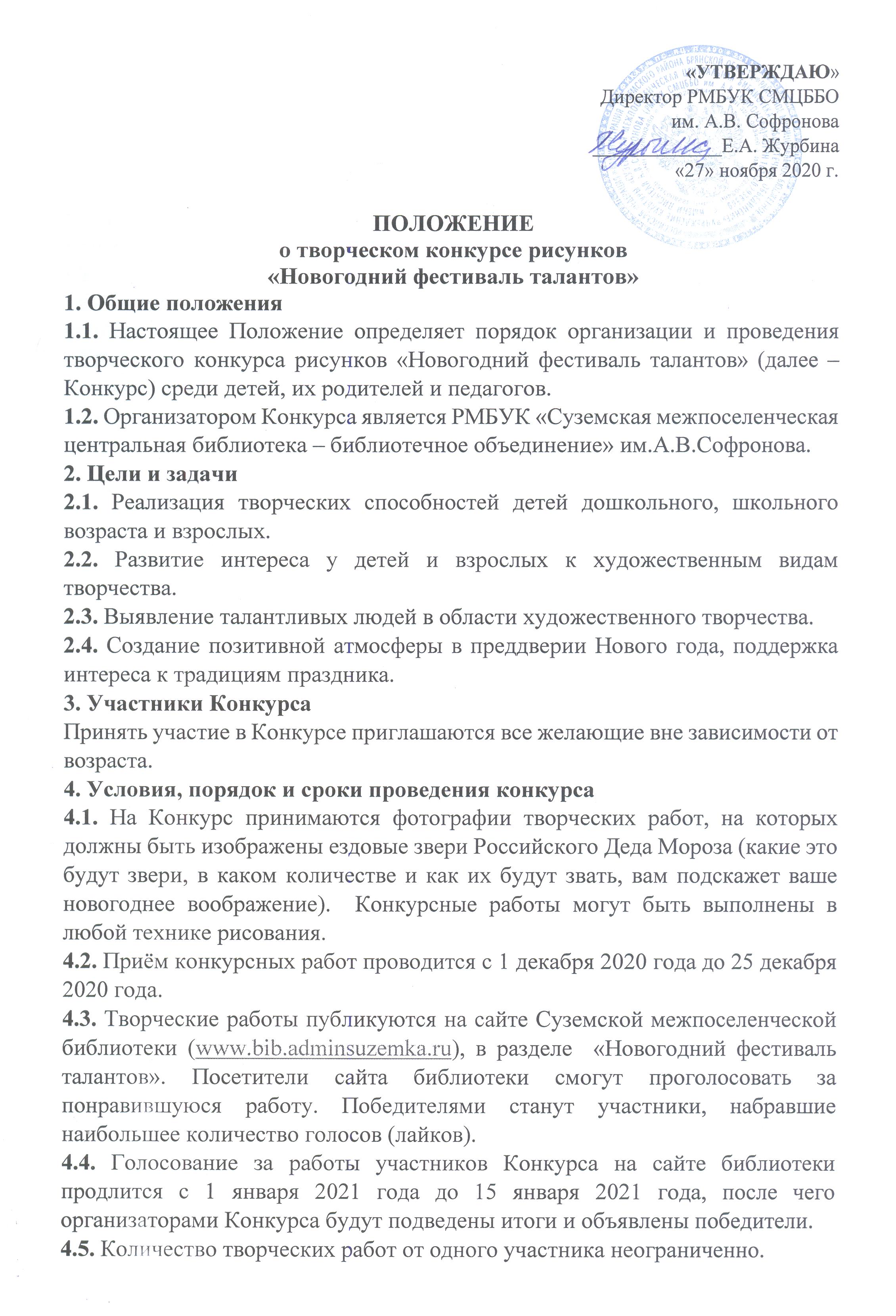 5.1. Работы предоставляются в электронном виде на электронную почту bib.ru@yandex.ru (с пометкой Конкурс «Новогодний фестиваль талантов») – фотография или сканированный вариант работы и анкета участника (Приложение 1).5.2. В анкете участник должен указать следующие данные:•	название работы;•	ФИО автора работы, контактный телефон, e-mail;•	название образовательной организации, класс или группу;•	описание творческой работы;•	ФИО руководителя/куратора и его должность.6. Подведение результатов КонкурсаКаждому участнику и образовательным организациям, принявшим участие в конкурсе, на электронную почту высылается Сертификат участника, победители награждаются дипломами и памятными подарками. Приложение 1.Анкета участника творческого конкурса рисунков «Новогодний фестиваль талантов»Название работы___________________________________________________ФИО участника____________________________________________________ __________________________________________________________________Контактный телефон и e-mail ________________________________________Название образовательной организации, класс или группа (для учащихся и дошкольников)_______________________________________________________________________________________________________________________Описание творческой работы (расскажите, какие звери изображены на рисунке, сколько их и как их зовут)____________________________________________________________________________________________________________________________________________________________________________________________________________________________________________________________________________________________________________________________________________________________________________________________________________________________________________________________________________________________________________________________________________________________________________________ФИО руководителя/куратора и его должность (для учащихся и дошкольников)____________________________________________________________________________________________________________________________________Заполняя анкету участника, я соглашаюсь с условиями его проведения, регулируемыми Положением о проведении творческого конкурса рисунков «Новогодний фестиваль талантов» и даю согласие на обработку моих персональных данных в объеме, необходимом для участия в Конкурсе. Подтверждаю достоверность предоставленных сведений (для детей до 14 лет подпись родителей)Дата _____________________              _______________________ /__________________/                                                                                   Подпись                       Расшифровка